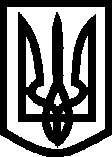 УКРАЇНАВИКОНАВЧИЙ КОМІТЕТМЕЛІТОПОЛЬСЬКОЇ  МІСЬКОЇ  РАДИЗапорізької областіР І Ш Е Н Н Я24.12.2020                                                                			 № 251               Про затвердження графіків роботи та прийому суб’єктів звернення Центру надання адміністративних послуг м. Мелітополя та його територіальних підрозділів, віддаленого робочого місця адміністратора, у тому числі пересувного та втрату чинності рішення виконавчого комітету Мелітопольської міської ради Запорізької області від 17.09.2020 № 179        Керуючись Законом України «Про місцеве самоврядування в Україні», відповідно до ст. 12 Закону України «Про адміністративні послуги», рішення 1 сесії Мелітопольської міської ради Запорізької області VIІІ скликання від 17.12.2020 № 11 «Про створення територіального підрозділу у місті Мелітополі  та затвердження нової редакції Регламенту Центру надання адміністративних послуг м. Мелітополя та втрату чинності рішення 52 сесії Мелітопольської міської ради Запорізької області VII скликання від 18.11.2019 № 9/3 «Про затвердження нової редакції Регламенту Центру надання адміністративних послуг м. Мелітополя», виконавчий комітет Мелітопольської міської ради Запорізької областіВИРІШИВ:1. Затвердити: 1) графік роботи та прийому суб’єктів звернення Центру надання адміністративних послуг м. Мелітополя (далі-Центр), згідно з додатком 1;             2) графік роботи та прийому суб’єктів звернення територіального підрозділу Центру, розташованого за адресою: вул. Продольна, буд. 2/1,               с. Нове, Мелітопольський район, Запорізька область, 72380, згідно з додатком 2;2        3) графік роботи та прийому суб’єктів звернення територіального підрозділу Центру у місті Мелітополі, розташованого за адресою:                 вул. Гризодубової, буд. 44, м. Мелітополь, Запорізька область, 72313, згідно з додатком 3;        4)  графік роботи та прийому суб’єктів звернення віддаленого робочого місця адміністратора Центру, згідно з додатком 4;        5) графік роботи та прийому суб’єктів звернення пересувного віддаленого робочого місця адміністратора Центру  із застосуванням спеціального обладнання -  мобільний кейс у ході виїзного обслуговування, згідно з додатком 5.        2. Інформаційному відділу департаменту протокольної служби міського голови виконавчого комітету Мелітопольської міської ради Запорізької області оприлюднити на сайті Мелітопольської міської ради  графіки роботи та прийому суб’єктів звернення Центру надання адміністративних послуг           м. Мелітополя, його територіального підрозділу, віддаленого робочого місця адміністратора, у тому числі пересувного.        3.  Контроль за виконанням цього рішення покласти на першого заступника міського голови з питань діяльності виконавчих органів ради Рудакову І.Мелітопольський міський голова                                                Іван ФЕДОРОВ                                                                        Додаток 1							 до рішення виконавчого комітетуМелітопольської міської радиЗапорізької областівід 24.12.2020 № 251Графік роботи та прийому суб’єктів звернення у Центрі надання адміністративних послуг м. МелітополяПонеділок, середа, четвер  - 08.00-17.00, прийом  громадян – 08.00 - 15.00Вівторок                               - 08.00-20.00, прийом громадян  – 08.00 - 20.00П’ятниця                	      - 08.00-15.45, прийом  громадян – 08.00 - 15.00Субота                                  - 08.00-15.45, прийом  громадян – 08.00 - 15.00Без перерви на обід.Неділя – вихідний деньНачальник відділу адміністративних послуг                                                      Ірина КАРПУШИНА                                                                        Додаток 2							 до рішення виконавчого комітетуМелітопольської міської радиЗапорізької областівід 24.12.2020 № 251Графік роботи та прийому суб’єктів звернення територіального підрозділу Центру надання адміністративних послуг м. Мелітополя, розташованого за адресою: вул. Продольна, буд. 2/1, с. Нове, Мелітопольський район, Запорізька область, 72380Вівторок – середа      - 08.00-13.00, прийом  громадян – 08.00-13.00 Без перерви на обідНачальник відділу адміністративних послуг                                                      Ірина КАРПУШИНА                                                                        Додаток 3							 до рішення виконавчого комітетуМелітопольської міської радиЗапорізької областівід 24.12.2020 № 251Графік роботи та прийому суб’єктів звернення територіального підрозділу Центру надання адміністративних послуг м. Мелітополя у місті Мелітополі, розташованого за адресою: вул. Гризодубової, буд. 44, м. Мелітополь, Запорізька область, 72313Понеділок - четвер               - 08.00-17.00, прийом  громадян – 08.00-15.00Перерва на обід   з                - 12.00-12.45П’ятниця                	        - 08.00-15.45, прийом  громадян – 08.00-15.00Перерва на обід   з                 - 12.00-12.45Субота, неділя – вихідні дні               Начальник відділу адміністративних послуг                                                      Ірина КАРПУШИНА                                                                        Додаток 4							 до рішення виконавчого комітетуМелітопольської міської радиЗапорізької областівід 24.12.2020 № 251Графік роботи та прийому суб’єктів звернення у віддаленому робочому місці адміністратора Центру надання адміністративних послуг                        м. МелітополяПонеділок - четвер               - 08.00-17.00, прийом  громадян – 08.00-15.00Перерва на обід   з                - 12.00-12.45П’ятниця                	        - 08.00-15.45, прийом  громадян – 08.00-15.00Перерва на обід   з                 - 12.00-12.45Субота, неділя – вихідні днів               Начальник відділу адміністративних послуг                                                      Ірина КАРПУШИНА                                                                        Додаток 5							 до рішення виконавчого комітетуМелітопольської міської радиЗапорізької областівід 24.12.2020 № 251Графік роботи та прийому суб’єктів звернення через пересувне віддалене робоче місце адміністратора Центру надання адміністративних послуг  м. Мелітополя із застосуванням спеціального обладнання -  мобільний кейс у ході виїзного обслуговування Прийом заяв на виїзне обслуговування:Понеділок - п’ятниця  		- 08.00-15.00Без перерви на обідКонтактний телефон: 44-06-36Виїзне обслуговування:Середа  				- 09.00-14.00Без перерви на обідНачальник відділу адміністративних послуг                                                      Ірина КАРПУШИНА